Grade 7 E.L.A. OutlineThe Language Arts curriculum is broken into three components: Speaking and Listening, Reading and Viewing and Writing and Representing. The guidelines of the curriculum state that each component receives the following amount of attention: 20%, 40%, 40%. Accordingly, work and marks will reflect this breakdown. For a snapshot of the specific breakdown of each component please see the English Language Arts Planning Sheet for grade 7, which is attached below and also available from the Department of Education website. Weekly Breakdown:Monday and Tuesday: Writing WorkshopWednesday and Thursday: Reading WorkshopFriday: Focused Group Discussions and Word StudyThe students are expected to maintain the following:Writers’ Notebook Readers’ NotebookNightly Reading and Response Log  E.L.A. Portfolio of Work (Writing Projects, Novel Studies, Media Projects)Word Study NotebookMarks Breakdown:Writing: 40% (Writers’ Notebook; Portfolio Projects; Completion and Effort toward Classroom Activities)Reading: 40% (Readers’ Notebook; Reading Log; Article of the Week; Portfolio Projects; Completion and     Effort toward Classroom Activities)Speaking: 20% (Contribution to Group and Class Discussions; Presenting, Observing and Responding to Presentations; Interviews)    Term 1 Outline 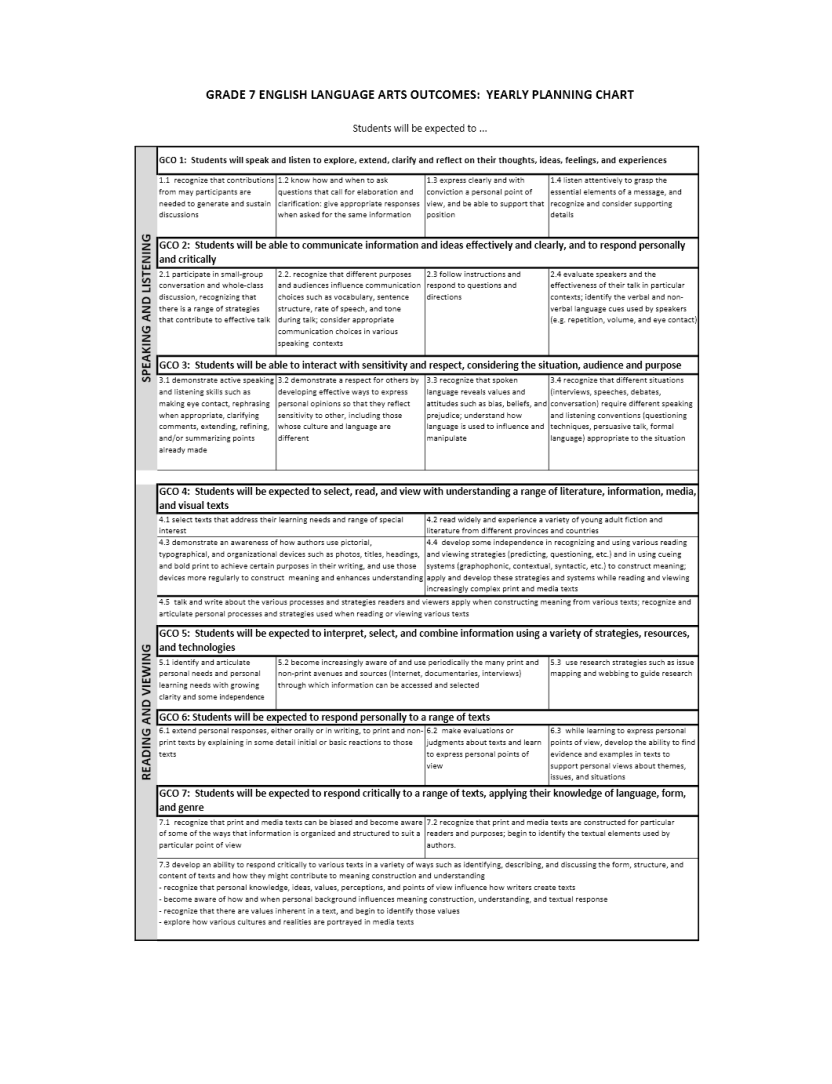 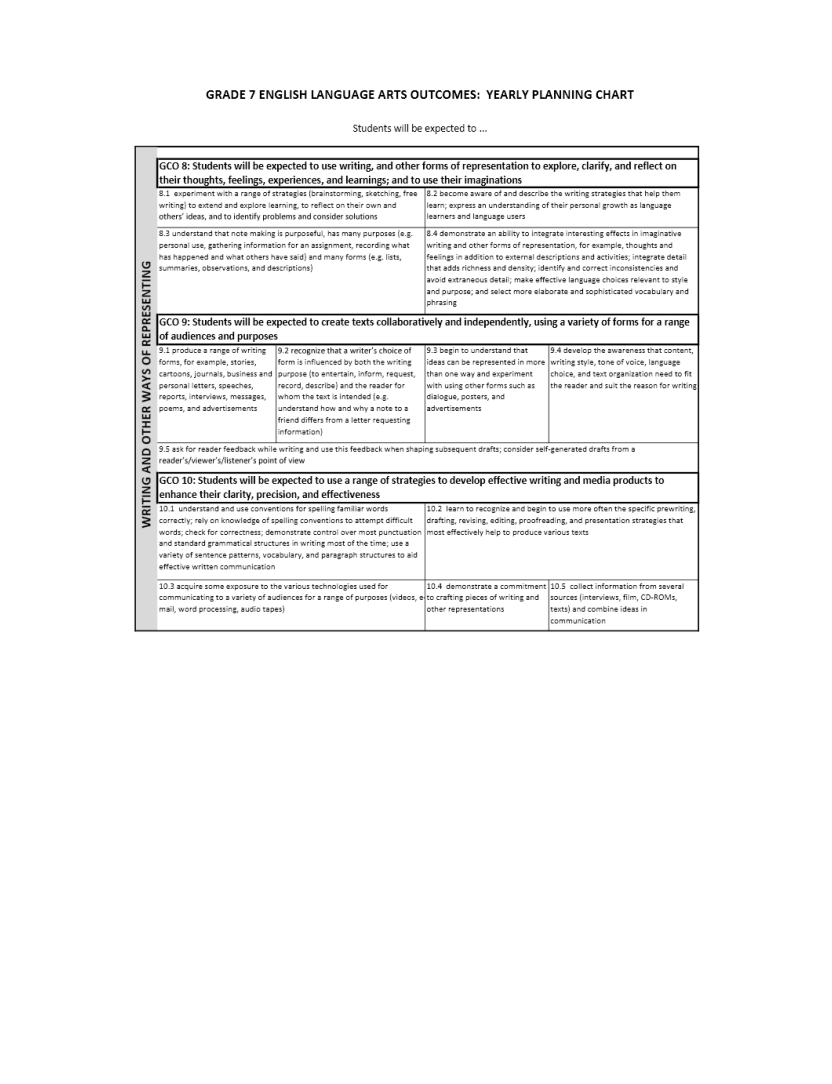 Reading and Viewing -Read Aloud: Egghead -Reading Strategies Review -Reading and Response Log (3 responses a week)-Article of the WeekWriting and Responding-Weely Writer’s Notebook Entries-Writing Strategies Review (6+1 Traits)- Writing Piece (Poetry)-Word Study: Grade 7 Word ListSpeaking Listening-Article of the Week Discussions-Participation in large and small group discussions-Interact in class with sensitivity and respect 